CМОЛЕНСКАЯ ОБЛАСТЬМОНАСТЫРЩИНСКИЙ РАЙОННЫЙ СОВЕТ ДЕПУТАТОВ Р Е Ш Е Н И Еот  09 ноября 2022 года                                                                                                  № 60 О состоянии промышленного производства и инвестиционной политики на территории муниципального образования «Монастырщинский район» Смоленской областиЗаслушав и обсудив информацию начальника отдела экономического развития, жилищно-коммунального хозяйства, градостроительной деятельности Администрации муниципального образования «Монастырщинский район»   Смоленской     области Л.И. Котиковой  «О состоянии промышленного производства и инвестиционной политики на территории муниципального образования «Монастырщинский район» Смоленской области», Монастырщинский районный Совет депутатовРЕШИЛ:1. Информацию «О состоянии промышленного производства и инвестиционной политики на территории муниципального образования «Монастырщинский район» Смоленской области» принять к сведению (прилагается).2. Настоящее решение вступает в силу с момента  его подписания.      Приложениек решению Монастырщинскогорайонного Совета депутатовот 09.11.2022г.  №60Информация о состоянии промышленного производства и инвестиционной политики на территории муниципального образования «Монастырщинский район» Смоленской области Муниципальное образование «Монастырщинский район» Смоленской области имеет крайне ограниченные возможности промышленного развития. Небольшая численность и устойчивая тенденция сокращения населения, окраинное положение, удаленность железнодорожного транспорта являются значимыми неблагоприятными факторами, препятствующими развитию промышленного производства. Основной отраслью экономики района является сельское хозяйство. Промышленная отрасль представлена одним направлением: производство и транспортировка теплоэнергии. Производство и транспортировку теплоэнергии для обеспечения нужд населения и учреждений социальной сферы осуществляют 4 предприятия: МУП «Монастырщинские Коммунальные Системы» Администрации муниципального образования «Монастырщинский район» Смоленской области, МУП «Источник» Администрации Барсуковского сельского поселения Монастырщинского района Смоленской области, ООО «Энергоинвест», ООО «Технострой».Одним из основных условий интенсивного социально-экономического развития территории муниципального образования «Монастырщинский район» Смоленской области является активизация инвестиционной деятельности. Инвестиционное развитие становится важной задачей при решении вопросов повышения уровня и качества жизни населения.Эффективным инструментом является инвестиционный паспорт муниципального образования «Монастырщинский район» Смоленской области, рассчитанный на привлечение потенциальных инвесторов.	Инвестиционный паспорт муниципального образования «Монастырщинский район» Смоленской области представляет собой комплексный информационный бюллетень, содержащий данные об инвестиционном климате на территории муниципального образования. Инвестиционный паспорт демонстрирует инвестору основные возможности территории, ее привлекательность, а также будущие перспективы ее развития с учетом реализации органами власти различных мероприятий по улучшению инвестиционного климата. Структура и содержание инвестиционного паспорта территории формируются с учетом необходимости обеспечения тесного контакта между потенциальными инвесторами и Администрацией муниципального образования «Монастырщинский район» Смоленской области.	Инвестиционный паспорт муниципального образования «Монастырщинский район» Смоленской области разработан на основе комплексного анализа стратегий, программ социально-экономического развития, градостроительной документации (разработанной и разрабатываемой) и других источников с целью создания благоприятного инвестиционного климата и развития за счет обеспечения необходимых условий для инвестирования, а также минимизации инвестиционных рисков.	Структура инвестиционного паспорта:- разделы базовой информации об инвестиционном климате в муниципальном образовании;- перечень инвестиционных проектов и инвестиционных площадок, подлежащих регулярному обновлению и актуализации;- основные мероприятия по реализации инвестиционных предложений в сфере строительства;- механизм взаимодействия органов местного самоуправления и частных инвесторов;- оценка возможного бюджетного и коммерческого эффекта от реализации инвестиционных проектов и освоения инвестиционных площадок.Источниками инвестиций в основной капитал являются собственные средства организаций и привлеченные средства (бюджетные, кредитные).	Общий объем инвестиций в основной капитал за счет всех источников финансирования в муниципальном образовании «Монастырщинский район» Смоленской области в 2021 году составил 386,5 млн. рублей, что в 4,4 раза больше к уровню 2020 года. За 9 месяцев 2022 года ожидаемый объем инвестиций в основной капитал составит 162,0 млн. рублей, что составляет 143,3 % к соответствующему периоду 2021 года, в том числе за счет собственных средств предприятий – 82,0 млн. рублей, за счет привлеченных средств – 88,0 млн. рублей.	Существенное влияние на объем инвестиций оказали следующие предприятия и организации: - ТОСП ООО «Брянская мясная компания» – приобретение техники и оборудования на сумму 66 млн. рублей;- ПСК «Новомихайловский» – перевод скота в основное стадо на сумму 2,2 млн. рублей;- ПАО «Россети Центр» – выполнены работы по капитальному ремонту сетей энергоснабжения на сумму 3,2 млн. рублей;- ОГБУЗ «Монастырщинская центральная районная больница» – приобретение автотранспортного средства и медицинского оборудования на сумму 3,5 млн. рублей;- Администрация муниципального образования «Монастырщинский район» Смоленской области – реконструкция сетей водоотведения, приобретение оборудования на сумму 83,7 млн. рублей;- АО «Газпромгазораспределение Смоленск» – приобретение оборудования и содержание сооружений на 1,6 млн. рублей. В 2022 году ООО «Сириус» завершило реконструкцию цеха по переработке мяса в д. Цикуновка Соболевского сельского поселения Монастырщинского района Смоленской области.В 2023 году планируется завершить реализацию инвестиционного проекта ЗАО «Тропарево» - «Строительство козоводческой фермы» в Барсуковском сельском поселении Монастырщинского района Смоленской области.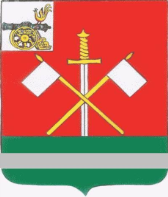 Глава муниципального образования«Монастырщинский район» Смоленской области                               В.Б. Титов            Председатель            Монастырщинского районного            Совета депутатов                                                                                                                     П.А. Счастливый